В Святочные вечера устраивались на Руси праздничные гуляния: по дворам ходили толпы ряженых, пели величальные песни, в которых славили хозяев, желали им доброго здоровья, богатого урожая. Все с нетерпением ожидали прихода ряженых с их колядками. Люди верили, что к кому они зайдут - тот двор в новом году удачлив будет, с достатком и прибылью.Вот и в Кочерикова под руководством Специалиста Клуба совместно с местными жителями прошли Рождественские колядки.      Хороший эмоциональный настрой подарили ряженые хозяевам, к которым подходили с    колядными песнями, присказками,   прославляя Коляду, устраивали веселые переплясы, пели песни и частушки. Хозяева были щедры: угощали гостей сладостями. Праздник произвел на жителей  незабываемые впечатления. Он получился веселым, шумным и зрелищным.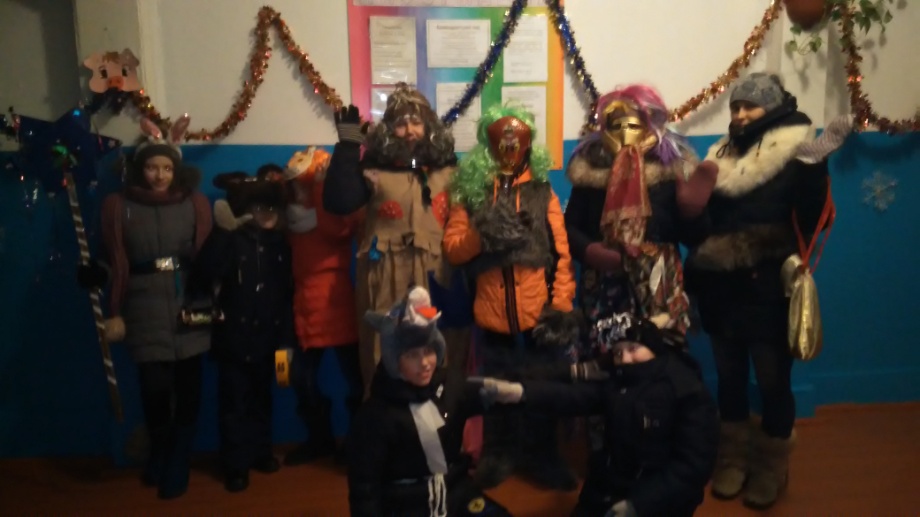   Участвуя в подобных мероприятиях, взрослые и дети  приобщаются к русской культуре и традициям. Это является неотъемлемой частью духовно-нравственного  воспитания.Е. Пиндичук Специалист Клуба д. Кочерикова 